Page 1 of 4SQUASH Descriptor Form(Form created by Seeds of Diversity Canada for The Bauta Family Initiative on Canadian Seed Security.)Please observe several squash plants in the same bed/row.  Please use a separate form for each variety.If you cannot answer any of these questions, just leave them blankFor questions asking for averages, please take 10 measurements from different plants. See chart on last page.Variety name		____________________			[ ] Variety name is unknownObserver		____________________Location		____________________Population size 	How many seeds did you plant in total? 					_________Germination rate	What percent of the seeds germinated?					_________Final Population 	How many plants did you harvest seeds from at the end of the season?	_________DatesDate when you sowed the seeds?				____________________Date when 50% of the seeds germinated?			____________________Date when the first male flower opened?			____________________Date when the first female flower opened?			____________________Date when the first fruit was ready to harvest for market?	____________________Date when first fruit was ready to harvest for seed? 		____________________Rogueing for Seed ProductionRogueing should be done periodically throughout the season especially: At the seedling stage for lack of vigourAs plants grow for off-type foliageAt flowering for off-type flowersAt fruiting for off-type fruitsAt harvest for ability to mature fruit/dry downFor squash, characteristics to look for when rogueing include:Before flowering select for seedling vigour, leaf size, shape, colour and vine lengthApproximately two weeks after, select for fruit shape and fruit colourAs fruit reaches marketable size select for trueness to type for fruit size, shape and colourThroughout the growing season remove any diseased plants*The best time to rogue for off- types is before flowers start to appear. After flowers appear rogueing should focus more on fruits and seedsEarly/ Mid-seasonRoughly how many plants were removed after rogueing for seedling vigour? (Typically remove about 10% of weakest seedlings and any seedlings showing signs of disease after germination)	____________ (# plants removed)     or      __________ % of plants removed Is this a "bush" variety (compact, short vines) or a "vine" variety (long spreading vines)?        bush        vine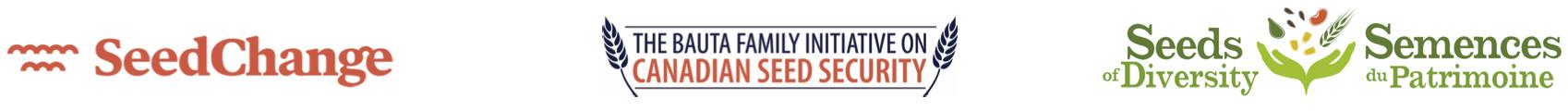 How vigorous is this variety? (Remove slow growing/poor quality plants)        very weak        weak        normal        strong        excellentFlowersWhat is the main colour of the flowers? (Rogue for uniformity if saving seeds)	white        pale yellow        lemon yellow        deep yellow or orange-yellow        otherWhat is the average length of a flower, measured from base to tip, on closed flowers that are ready to open? 			________ cmWhat is the average width of a flower, measured from the outermost diameter of an open flower? 	________ cm What colour are the anthers (pollen-bearing structures inside the male flower)?        ____________________(observe flowers that are just opening or ready to open)FruitWhat is the shape of the fruit?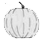 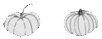 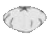 Globular (round)				Flattened			Disk	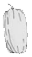 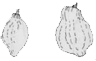 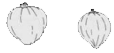 Oblong Blocky (cylindrical) 		Elliptical (Oval)			Acorn/Heart Shaped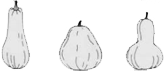 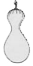 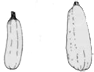 	Pyriform (Pear-like)			Dumbbell			Elongate Forms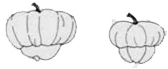 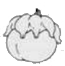 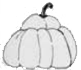 Turbinate Superior			Crowned				Turbinate Inferior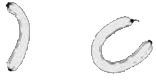 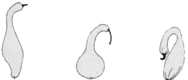 Curved									Crooked Neck	 Do the plants and fruit appear to be uniform? (Remove underdeveloped fruits from seed harvest population)        yes        noWhat is the squash's main exterior colour at harvest? (if more than one colour, indicate the main colour)	gray        white        orange        tan        greenDoes the squash have spots of colour on it?	not spotted or slightly spotted        many spotsWhat colour is the flesh inside the squash?  	yellow        yellow-orange        pale orange        medium orange        dark orange        light greenWhat is the average thickness of the flesh, from the skin to the seed cavity? 				________ cm	What is the average length of a fruit at harvest maturity, from base of stem to blossom end?		________ cmWhat is the average diameter of a squash measured at the widest point? 				________ cmIs the fruit ribbed or round in cross-section? (Rogue for uniformity)	not ribbed or very slightly ribbed        somewhat ribbed        pronounced ribsLate SeasonWhat is the average length of a mature leaf, measured from the base of the leaf to the tip?		________ cmWhat is the average width of a mature leaf, measured from the widest point? 				________ cmSeedsWhat colour are the seeds?        ____________________What is the average length of a seed? 	___________ mmApproximately how many fruits were harvested for seed production?		________	What is the total weight of seeds harvested from this variety?		________DiseaseAre there any signs of disease on the plants or fruit? (if so please take a picture and include a brief description)	Yes (picture)		No_____________________________________________________________________________________________________________________________________________________________________________________________________________________Based on your knowledge and growing experience please rate this variety on the following characteristics on a scale from 1-5 (1 being very poor, 5 being excellent) Productivity (how much/often did plants produce fruits):	1	2	3	4	5Uniformity of fruit ripening (across entire plot):		1	2	3	4	5Flavour:							1	2	3	4	5Disease resistance:						1	2	3	4	5Uniformity of fruit size:					1	2	3	4	5Uniformity of fruit shape:					1	2	3	4	5Suitability for your location/climate:				1	2	3	4	5General customer appeal (i.e colouring/size)			1	2	3	4	5Efficiency of picking 						1	2	3	4	5Ease of transport (i.e. bruising etc.)				1	2	3	4	5Would you want to grow this variety again? 			Yes		NoPlease list any pros/cons related to growing this variety.	      	Pros								    Cons________________________________			__________________________________________________________________			__________________________________________________________________			__________________________________________________________________			__________________________________________________________________			__________________________________Please write any notes or special observations that you would like to mention.  Thank you for your help!Leaf LengthLeaf WidthFlower Length Flower WidthFlesh ThicknessFruit LengthFruit DiameterSeed Length12345678910